Programma svoltoCLASSI DALLA 1^ ALLA 4^     Il docente dichiara di avere svolto completamente i moduli/unità/nuclei fondamentali inseriti nella programmazione iniziale o che le parti       non svolte non sono essenziali per il positivo svolgimento del successivo anno scolasticoIl docente dichiara che, a causa della sospensione forzata dalle lezioni, non ha svolto alcuni moduli/unità/nuclei fondamentali e predispone il seguente Piano di integrazione degli apprendimentiPiove di Sacco, 20/06/2020La DocenteProf.ssa Canova Nicoletta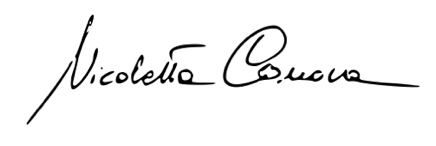 CLASSE2^ BEMINDIRIZZOAFMANNO SCOLASTICO2019-2020DISCIPLINALINGUA E LETTERATURA ITALIANADOCENTECANOVA NICOLETTAProgramma svolto nella classe 2^ BEMProgramma svolto nella classe 2^ BEMProgramma svolto nella classe 2^ BEMLibri di testo adottati: Biglia, Manfredi, terribile, UN INCONTRO INATTESO, vol A; vol B, ParaviaArciello, Maiorano, L'ITALIANO CHE SERVE. GRAMMATICA E COMUNICAZIONE, Ed. ZanichelliManzoni, I promessi sposiAltri materiali utilizzati: testi, materiali ipermediali, materiale predisposto dal docente, articoli di giornale.Libri di testo adottati: Biglia, Manfredi, terribile, UN INCONTRO INATTESO, vol A; vol B, ParaviaArciello, Maiorano, L'ITALIANO CHE SERVE. GRAMMATICA E COMUNICAZIONE, Ed. ZanichelliManzoni, I promessi sposiAltri materiali utilizzati: testi, materiali ipermediali, materiale predisposto dal docente, articoli di giornale.Libri di testo adottati: Biglia, Manfredi, terribile, UN INCONTRO INATTESO, vol A; vol B, ParaviaArciello, Maiorano, L'ITALIANO CHE SERVE. GRAMMATICA E COMUNICAZIONE, Ed. ZanichelliManzoni, I promessi sposiAltri materiali utilizzati: testi, materiali ipermediali, materiale predisposto dal docente, articoli di giornale.COMPETENZE SVILUPPATEModuli/Unità/Nuclei di apprendimentoCONTENUTICOMPETENZA 1 Padroneggiare gli strumenti espressivi ed argomentativi indispensabili per gestire l’interazione comunicativa verbale in vari contesti COMPETENZA 2 Leggere, comprendere e interpretare testi scritti di vario tipoCOMPETENZA 3 Produrre testi di vario tipo in relazione ai diversi scopi comunicativiMETODO DI STUDIOLa lettura, la comprensione, la memorizzazione (appunti, sintesi, mappe concettuali, tabelle…)COMPETENZA 1 Padroneggiare gli strumenti espressivi ed argomentativi indispensabili per gestire l’interazione comunicativa verbale in vari contesti COMPETENZA 2 Leggere, comprendere e interpretare testi scritti di vario tipoCOMPETENZA 3 Produrre testi di vario tipo in relazione ai diversi scopi comunicativiLA COMUNICAZIONEElementi, funzioni, situazione comunicativaRegistri linguistici.COMPETENZA 1 Padroneggiare gli strumenti espressivi ed argomentativi indispensabili per gestire l’interazione comunicativa verbale in vari contesti COMPETENZA 2 Leggere, comprendere e interpretare testi scritti di vario tipoCOMPETENZA 3 Produrre testi di vario tipo in relazione ai diversi scopi comunicativiRIFLESSIONE SULLA LINGUA Ortografia. Lessico. Punteggiatura.Sintassi della proposizione: soggetto, predicato (attributo, complementi diretti e indiretti Sintassi del periodo: struttura del periodo; i gradi delle proposizioni; proposizioni implicite ed esplicite; proposizione principale; proposizione subordinata (temporale, causale, finale, relativa, consecutiva, concessiva, soggettiva, oggettiva, dichiarativa, periodo ipotetico); proposizione coordinata (copulativa, avversativa, conclusiva, disgiuntiva, esplicativa, correlativa).  COMPETENZA 1 Padroneggiare gli strumenti espressivi ed argomentativi indispensabili per gestire l’interazione comunicativa verbale in vari contesti COMPETENZA 2 Leggere, comprendere e interpretare testi scritti di vario tipoCOMPETENZA 3 Produrre testi di vario tipo in relazione ai diversi scopi comunicativiTIPOLOGIA TESTUALEIl testo descrittivo: caratteristiche strutturali e linguistiche; tecniche descrittive.Il testo narrativo non letterario: i diversi tipi di testo narrativo; caratteristiche strutturali e linguistiche. Il riassunto: tecniche.Il testo espositivo: caratteristiche strutturali; le tecniche e le caratteristiche linguisticheIl testo argomentativo: caratteristiche strutturali; le tecniche e le caratteristiche linguisticheCOMPETENZA 1 Padroneggiare gli strumenti espressivi ed argomentativi indispensabili per gestire l’interazione comunicativa verbale in vari contesti COMPETENZA 2 Leggere, comprendere e interpretare testi scritti di vario tipoCOMPETENZA 3 Produrre testi di vario tipo in relazione ai diversi scopi comunicativiTESTO NARRATIVO LETTERARIOI generi. La struttura del testo narrativo. L’ordine della narrazione. Le sequenze. Lo schema narrativo classico. I personaggi. Il sistema dei personaggi. La caratterizzazione. La presentazione dei personaggi. Le parole dei personaggi. La funzione dello spazio. Il tempo. Il narratore. Il punto di vista. Il tema. Il messaggio.Lettura e analisi dei seguenti brani:Esopo, Il lupo e l'agnelloStevenson, La metamorfosi del dottor JekyllWoolf, La signora RamsayVerga, La robaBoccaccio, La badessa e le bracheLondon, La dura legge della forestaChristie, Il nido di vespe IL ROMANZOIL ROMANZO: origine, evoluzione, caratteri. A. Manzoni, I promessi sposi,  cap. I,  cap. II, cap. III,  cap. IV,  cap. XXXI, cap. XXXII.Il TESTO POETICOLe caratteristiche della poesia. Versi e struttura grafica. Il significante. La metrica. Il ritmo e l’accento. Rime e suoni nella poesia. Figure foniche. Le strofe e i componimenti.Il significato: le figure retoriche di significato e dell’ordine delle parole Parafrasi di una poesia. Testo interpretativo di una poesia. Analisi e commento dei seguenti testi poetici:Von Hofmannsthal, I dueGozzano, ParabolaSaba, GlaucoPascoli, Il tuonoKavafis, I muriKavafis, Per quanto sta in teHikmet, Il più bello dei mariMerini, Io sono folle, folleSzymborska, Concorso di bellezza maschileMagrelli, Didascalie per la lettura di un giornaleMagrelli, In una lontananza irraggiungibileMagrelli, Mi lavo i denti in bagnoLeopardi, Alla luna.Leopardi, L’infintoLeopardi,  A SilviaUngaretti, VegliaUngaretti, FratelliUngaretti, SoldatiUngaretti, MattinaMontale, Meriggiare pallido e assortoLETTURA Lettura individuale e domestica  di tre libri di narrativaPiano di Integrazione degli ApprendimentiPiano di Integrazione degli ApprendimentiPiano di Integrazione degli ApprendimentiPiano di Integrazione degli ApprendimentiIndicare di seguito i Moduli/Unità/Nuclei di apprendimento, con i relativi obiettivi e contenuti non svolti rispetto alla programmazione iniziale e che sono necessari per il successivo anno scolastico, da sviluppare nell’ambito del Piano di integrazione degli apprendimenti. Indicare anche i metodi e gli strumenti necessari per l’efficace recupero degli apprendimenti.Indicare di seguito i Moduli/Unità/Nuclei di apprendimento, con i relativi obiettivi e contenuti non svolti rispetto alla programmazione iniziale e che sono necessari per il successivo anno scolastico, da sviluppare nell’ambito del Piano di integrazione degli apprendimenti. Indicare anche i metodi e gli strumenti necessari per l’efficace recupero degli apprendimenti.Indicare di seguito i Moduli/Unità/Nuclei di apprendimento, con i relativi obiettivi e contenuti non svolti rispetto alla programmazione iniziale e che sono necessari per il successivo anno scolastico, da sviluppare nell’ambito del Piano di integrazione degli apprendimenti. Indicare anche i metodi e gli strumenti necessari per l’efficace recupero degli apprendimenti.Indicare di seguito i Moduli/Unità/Nuclei di apprendimento, con i relativi obiettivi e contenuti non svolti rispetto alla programmazione iniziale e che sono necessari per il successivo anno scolastico, da sviluppare nell’ambito del Piano di integrazione degli apprendimenti. Indicare anche i metodi e gli strumenti necessari per l’efficace recupero degli apprendimenti.Moduli/Unità/Nuclei di apprendimentoObiettivi di apprendimentoContenutiMetodi e StrumentiLezioni frontali (in presenza o a distanza)Attività di laboratorioAttività tecnico-praticaAltro……..Lezioni frontali (in presenza o a distanza)Attività di laboratorioAttività tecnico-praticaAltro……..Lezioni frontali (in presenza o a distanza)Attività di laboratorioAttività tecnico-praticaAltro……..Lezioni frontali (in presenza o a distanza)Attività di laboratorioAttività tecnico-praticaAltro……..Lezioni frontali (in presenza o a distanza)Attività di laboratorioAttività tecnico-praticaAltro……..